Nous vous remercions d’être venus à notre refuge pour une éventuelle adoption d’un chien. 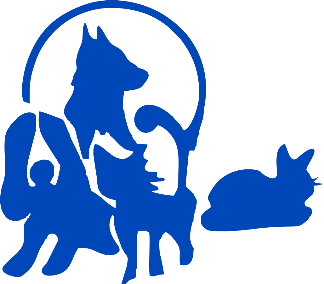 Tous nos chiens, mâles et femelles, sont placés identifiés, vaccinés et stérilisés (ou avec engagement de stérilisation). C’est la seule façon de limiter cette « production » de chiots qui finissent maltraités ou rejetés.Une visite post-adoption est faite chez chaque adoptant de 3 à 6 mois après l’adoption pour vérifier que tout se passe au mieux.Afin de mieux cerner l’animal qui peut vous convenir, nous vous remercions de bien vouloir répondre avec le plus de précision possible à ce questionnaire :Quel (s) type (s) de chien recherchez-vous ? ………………………………………………………………………………………….Age maximum : …………………..    Sexe :    M□    F□    Peu importe □Prenez-vous un chien pour :   la garde □       la compagnie □Qu’est-ce qui vous a incité à venir à la SPA : □ Réputation □ Vous êtes déjà venu □ Publicité □ Portes ouvertes □ Site internet □ Réseaux sociaux □ Site d’annonce            Autre : ………………….Accepteriez-vous de recevoir de temps en temps (1mois) des informations (sauvetages, portes ouvertes, opération spéciales..) concernant la SPA par courrier électronique □ oui □ nonEn vous inscrivant, vous acceptez que la « Société Protectrice des Animaux de Loire Atlantique » mémorise et utilise vos données personnelles collectées dans ce formulaire dans le but d’améliorer votre expérience et vos interactions à nos services. Vous autorisez la « SPA-LA » à communiquer occasionnellement avec vous afin de vous informer de ses actualités, de ses actions et ses appels aux dons, via les coordonnées collectées dans le formulaire.Afin de protéger la confidentialité de vos données personnelles, la « SPA-LA » s’engage à ne pas divulguer, ne pas transmettre, ni partager vos données personnelles avec d’autres entités, entreprises ou organismes, quels qu’ils soient, conformément au règlement général sur la protection des données.Conformément à la loi informatique et libertés du 6 janvier 1978, vous bénéficiez d’un droit d’accès, de modification, de rectification et de suppression des données qui vous concernent. Pour exercer ce droit, adressez-vous à : l’accueil de la SPA-LA. (En conformité du règlement général sur la protection des données du 27 avril 2016)Date de votre visite : ……………………….Nom : …………………………………..    Prénom : …………………………………..    Date de naissance : …………………………………..Rue : ……………………………………………………………… Code postal : ………………………     Ville : …………………………………..    Téléphone : ………………………………….. Mail : …………………………………………………………………..N° de pièce d’identité (passeport – permis) si vous sortez un chien devant le refuge en vue d’une adoption : ……………………………………………………………………… A REMPLIR AU REFUGE LORS DE VOTRE VISITEVous habitez en :   □ appartement    □ maison,   superficie : …..…. m2      Jardin :  □ oui  □ non,   superficie : ……..…. m2      Le terrain est-il clôturé ? □ oui □ non                       À quelle hauteur : …………….mètres    avec :  □ Grillages   □ MursAvez-vous d’autres animaux à votre domicile ? □ oui □ nonSi oui lesquels (indiquez aussi la race, l’âge, le sexe si ce sont des chiens) ? ………………………………………………………………Avez-vous déjà eu des chiens ?   □ oui   □ nonSi vos précédents compagnons sont décédés, quelle en est la cause ? ………………………………………………………………………..Avez-vous une activité professionnelle ?      Adoptant A □ oui □ non             Adoptant B □ oui □ nonCombien de temps est seul le chien par jour ?  …………………………………………………………………………….Avez-vous des enfants habitant chez vous ? □ oui □ non            Quel(s) âge (s) : ……………………………………………………….Quel sera le lieu de vie de l’animal :     □ votre logement     □ le jardin       □ un chenil   □ le garageQuel sera son lieu de couchage : ………………………………………………………………